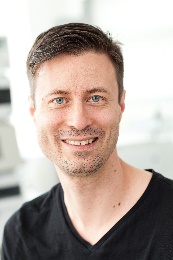 CURRICULUM VITAEPersonal dataName: Erik ReimhultDate of Birth: 4 October 1974Place of Birth: Uppsala, SwedenNationality: SwedishMarital status: Married to Camilla Porsman Reimhult; 3 sons Vin, Jet and ZacCurrent position:Univ. Prof. Department of Nanobiotechnology, University of Natural Resources and Life Sciences Vienna, AustriaHead of Institute for Biologically inspired materials since 2011Vice-chairman of the Senate2010-Contact Information:Institute for Biologically inspired materialsDepartment of NanobiotechnologyUniversity of Natural Resources and Life Sciences ViennaMuthgasse 11-II, A-1190 Vienna, AustriaTel: +43 (0)1 / 47654-80211E-mail: erik.reimhult@boku.ac.at Web: http://www.nano.boku.ac.at/bimat; https://forschung.boku.ac.at/fis/staff?name=ErikReimhult 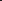 Qualifications:Doctor of Philosophy (Physics) – Chalmers University of Technology, Gothenburg, Sweden – studying the self-assembly of supported lipid membranes.1999-2004International Master in Science and Technology (M. Sc.) and Diploma in Physics and Engineering Physics – Chalmers University of Technology, Gothenburg, Sweden1993-1999Bachelor in Business Administration – Göteborg University, Gothenburg, Sweden1993-1997Professional experience:Senior scientist (Oberassistent) Eidgenössische Technische Hochschule (ETH) Zürich, Switzerland2008-2010Postdoctoral fellow Eidgenössische Technische Hochschule (ETH) Zürich, Switzerland2006-2008Research associate Institute of Materials Research and Engineering, Singapore2004-2006PhD student and lecturer, Department of Applied Physics, Chalmers University of Technology, SwedenCurrent research fields:magnetic nanoparticles; (bio)functionalization of nano- and microparticles; colloid assembly; nanoparticle-based smart materials; nanoscale polymer brush morphology; nanocapsules (drug delivery vehicles); bacteria-interface interactions; early biofilm formation; cell interaction with model membranes; molecular binding and insertion into lipid membranes; nanopores; nanopatterned and membrane biosensorsCareer breaks:At ETH Zürich I had reduced working hours due to the birth of my second son. The total reduction in working time in the period 2007-2009 amounted to 9 months.Supervision completed:8 PhD theses, 4 external PhD theses, 24 master thesesSupervision ongoing:5 PhD theses, 1 external PhD thesesTotal number of publications in SCI journals: 78Average citations per publication: >40h-index (SCI/WoS): 27Invited talks at international conferences per year: ~4 (Total 43)Number of accepted referee assignments per year: >30Book chapters: 7Patents and patent applications: 8 filings; #PCT/SE2004/000555, Swedish application SE0301038-6; #EP09011190 (also PCT); #EP10163865; #EP11068350; EP10013193; EP14180393; EP15192570; EP161995085 selected conference invitations:“Core-Shell Nanoparticle Assembly at Oil and Amphiphile Interfaces”, 9th International Conference on Materials for Advanced Technologies, Singapore, 20.06.2017“(Magnetic) core-shell nanoparticles at liquid interfaces”, European Materials Research Society Meeting 2015, Warsaw, Poland, 16.09.2015“Design, structure and assembly of superparamagnetic core-shell nanoparticles”, 16th European Conference on Biotechnology, Edinburgh, UK, 15.07.2014“Core-shell superparamagnetic nanoparticle membranes", American Chemical Society Spring Meeting, New Orleans, LA, 10.04.2013“Biomimetic ultra-stable nanoparticles and actuated membranes”, Gordon Research Conference on Biointerfaces, Les Diablerets, Switzerland, 20.05.20125 selected funded projects (in all projects responsible for planning, execution and management):“Nanocomposite Solutions” (2017-2018), ERC Proof of Concept (PI), EUR 150’000.5 selected funded projects (in all projects responsible for planning, execution and management):“Core-shell nanoparticles - structure and self-assembly at liquid-liquid interfaces” (2015-2018), FWF Stand-alone project (PI), EUR 148’260 (Project total 286’692.5 selected funded projects (in all projects responsible for planning, execution and management):“Interaction and actuation of lipid membranes with magnetic nanoparticles” (2013-2017), ERC Starting Grant (PI), EUR 1’489’027.“Magnetically actuated delivery vehicles and membrane platforms for investigating ligand clustering” (2011-2014), BM.W_F (IGS BioNanoTech) (PI), EUR 380’000.“Functional assays for membrane protein on nanostructured supports” (2008-2011), EU FP7-NMP (Scientific coordinator and PI), EUR 439’960 (13 European partners, consortium total EUR 3’940’098).5 most important awards:Member Austrian Academy of Sciences Junge Kurie2013Finalist Ertl award (Deutsche Physikalische Gesellschaft)2009Best contributed presentation at ESF Research Conference on Biological Surfaces and Interfaces, Sant Feliu de Guixols, Spain2005Best conference contribution at IMRE international post graduate workshop, Singapore2004Second prize for Best poster of the Applied Surface Science Division at AVS 48th International Symposium, San Francisco, CA, USA2001Most important peer review activities:American Vacuum Society BioInterface division Executive board member (2009-2013)Editorial board: Materials (http://www.mdpi.com/journal/materials), (2009-); Nanocontainers (2012-2015), ACS Biomaterials Science & Engineering (2014-2017)Organizing committee E-MRS Spring meeting: Nanobiophotonics session, Strasbourg, France (2012)Have acted as grant evaluator for 12 national science foundations, including the Swiss National Science Foundation (SNF), French National Research Agency (ANR), the Hungarian Academy of Sciences and the Polish Research Foundation, US DoE, Croatian Science Foundation, Czech Research Foundation, FCT Portugal, CONICYT, Marsden Fund, VW Stiftung Have acted as peer reviewer for >50 SCI journals, including ACS AMI, Nano Letters, Journal of the American Chemical Society, ACS Nano, Angewandte Chemie, Nanoscale, ACS BSE, Advanced Functional Materials and Soft MatterKey cooperation partners last 5 years:Prof. Alexander Zelikin, Aarhus University (responsive hydrogels, hybrid materials and biomedial applications)Prof. Helga Lichtenegger, University of Natural Resources and Life Sciences, Vienna (X-ray scattering on nanomaterials)Dr. Ivan Coluzza, University of Vienna (colloid self-organization)Dr. Lucio Isa, ETH Zürich (nanoparticle assembly and characterization)Dr. Edmondo Benetti ETH Zürich (core-shell nanoparticle synthesis)Conference organization:TETHMEM 2017, Vienna, Austria2017Symposium organizer European Biophysics Congress: Material Science in Biophysics, Dresden, Germany2015Scientific committee Bio-based Polymers and Composites, Visegrád, Hungary2014Organizing committee AVS International symposium: Biointerface division, Tampa, USA2012Organizing committee E-MRS Spring meeting: Nanobiophotonics session, Strasbourg, France2012Organizing committee AVS International symposium: Biointerface division, Nashville, USA 2011Scientific committee AVS International symposium: Biointerface division, Albuquerque, USA2011Scientific committee NanoBio 2010, Zürich, Switzerland2010Co-organizer Intl. Conference Functionalized plasmonic nanostructures for biosensing, Ascona, Switzerland2010Organizing and scientific committee GRC Biointerface science, Aussois, France2008Co-organizer ESF-EMBO Symposium: Biological surfaces and interfaces, Sant-Feliu de Guixols, Spain2007Commercial:Co-founder (2004) and co-owner of Layerlab AB, SwedenAgreement on commercialization of nanomaterials inventions with Tecnet GmbH